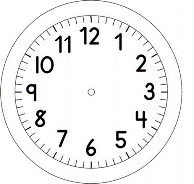 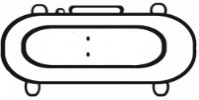 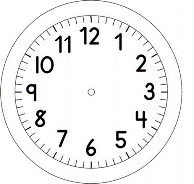 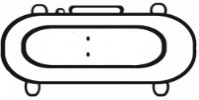 MATEMÁTICAMARQUE NO RELÓGIO.LEMBRE-SE QUE: PONTEIRO GRANDE MARCA OS MINUTOS PONTEIRO PEQUENO MARCA AS HORAS3 HORAS                                                      b) 11 HORAS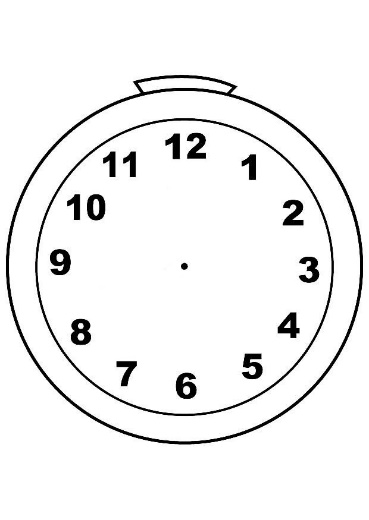   c)1 HORAS                                                        d) 7 HORAS     e)  6 HORAS                                                        f) 12 HORAS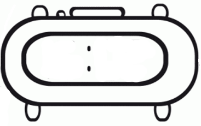 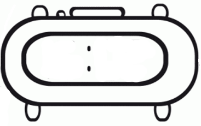 